APSTIPRINU:DPPI „Komunālās saimniecības pārvalde” vadītājs Aivars Pudāns_______  (personiskais paraksts) __________2017.gada 30.janvārīDaugavpils pilsētas pašvaldības iestāde „Komunālas saimniecības pārvalde”uzaicina potenciālos pretendentus uz līguma piešķiršanas tiesībām:“ Digitālo mērinstrumentu iegāde un  piegāde”, ID Nr.DPPI KSP 2017/04NUzaicinājuma pamatojums: Publisko iepirkumu likuma 9.panta sestā daļa, ja  kopējā paredzamā līgumcena ir zemāka par 4 000 euro pakalpojumu līgumiem, tad pasūtītājs ir tiesīgs nepiemērot šo likumu. Sludinājums tiek publicēts pēc brīvprātības principa izpildot likuma “Par valsts un pašvaldību finanšu līdzekļu un mantas izšķērdēšanas novēršanu” prasības.Pasūtītājs: Paredzamā līgumcena: līdz EUR 470,00 ar PVN 21%.Tehniskā specifikācija: (pielikums Nr.2)Līguma izpildes termiņš: 1(viens) mēnesis no līguma noslēgšanas dienas.Piedāvājuma izvēles kritēriji – piedāvājums ar viszemāko cenu.Nosacījumi dalībai iepirkuma procedūrā:Pasūtītājs izslēdz pretendentu no dalības procedūrā jebkurā no šādiem gadījumiem:1) pasludināts pretendenta maksātnespējas process (izņemot gadījumu, kad maksātnespējas procesā tiek piemērota sanācija vai cits līdzīga veida pasākumu kopums, kas vērsts uz parādnieka iespējamā bankrota novēršanu un maksātspējas atjaunošanu), apturēta vai pārtraukta tā saimnieciskā darbība, uzsākta tiesvedība par tā bankrotu vai tas tiek likvidēts;2) pretendentam Latvijā vai valstī, kurā tas reģistrēts vai kurā atrodas tā pastāvīgā dzīvesvieta, ir nodokļu parādi, tajā skaitā valsts sociālās apdrošināšanas obligāto iemaksu parādi, kas kopsummā kādā no valstīm pārsniedz 150 euro.3) nav iesniegti kādi no 8.punktā pieprasītiem dokumentiem.Piedāvājumā jāiekļauj:Pretendenta pieteikums dalībai aptaujā, kas sagatavots atbilstoši 1. pielikumā norādītajai formai;8.2.Finanšu piedāvājums (izmaksu Tāme), kas sagatavots atbilstoši 3. pielikumā norādītajai formai;Pasūtītājs 2 (divu) darbdienu laikā pēc lēmuma pieņemšanas ievieto lēmumu Daugavpils pašvaldības mājas lapā www.daugavpils.lv.Piedāvājums iesniedzams līdz 2017.gada 02.februārin plkst.11:00 pēc adreses Daugavpils pilsētas pašvaldības iestāde „Komunālās saimniecības pārvalde”, Saules ielā 5A, 2.stāvā, 223.kab., Daugavpilī.11.Pielikumi:Pielikums Nr.1. Pieteikums.Pielikums Nr.2. Tehniskā specifikācija.Pielikums Nr.3. Finanšu piedāvājuma veidne.Pielikums Nr.4. Apliecinājuma veidne.1.pielikums PIETEIKUMS PAR PIEDALĪŠANOS APTAUJĀ                                                                                                  Daugavpils pilsētas pašvaldības iestādei „Komunālās saimniecības pārvalde”,                                                                                                                                                                                                                                                                                                                                                  Saules iela 5A, DaugavpilsPIETEIKUMS PAR PIEDALĪŠANOS APTAUJĀ “ Digitālo mērinstrumentu iegāde un  piegāde”, ID Nr.DPPI KSP 2017/04NPretendents [pretendenta nosaukums], reģ. Nr. [reģistrācijas numurs], [adrese], tā [personas, kas paraksta, pilnvarojums, amats, vārds, uzvārds] personā, ar šā pieteikuma iesniegšanu: Piesakās piedalīties aptaujā; Apņemas ievērot aptaujas prasības; Apņemas (ja Pasūtītājs izvēlējies šo piedāvājumu) slēgt līgumu un izpildīt visus līguma pamatnosacījumus;Apliecina, ka ir iesniedzis tikai patiesu informāciju;* Pretendenta vai tā pilnvarotās personas vārds, uzvārds2.pielikums  Tehniskā specifikācija Digitālo mērinstrumentu iegāde un  piegāde1.  Uzdevums: Veikt digitālo mērinstrumentu (zemāk minētā) iegādi un piegādi Saules ielā 5A, Daugavpilī.2. Paredzamie darba apjomi:3. Inventāra tehniskais apraksts:4.Garantijas laiks: 4.1. divi gadi uz visām iekārtām no mērinstrumentu piegādes dienas.5.Nosacījumi: 5.1. Katrai iekārtai pievienot tehniskās pases kopiju ar iekārtas nosaukumu un kodu;5.2. Sertifikātiem un instrukcijām jābūt tulkotiem latviešu valodā;5.3. Piegādes laiks 1 mēnesis no līguma parakstīšanas brīža.Sagatavoja: Daugavpils pilsētas pašvaldības iestādes “Komunālās saimniecības pārvalde” Ceļu būvinženiere                           	                      (personiskais paraksts)        R.BleideleSaskaņoja:Daugavpils pilsētas pašvaldības iestādes “Komunālās saimniecības pārvalde” Tehniskās nodaļas vadītājs                                             (personiskais paraksts)       I.Prelatovs3. pielikums FINANŠU PIEDĀVĀJUMSPiedāvājam veikt darbu, saskaņā ar 2017.gada 30.janvāra uzaicinājuma nosacījumiem par piedāvājuma cenu: Mēs apliecinām piedāvājumā sniegto ziņu patiesumu un precizitāti.Ar šo mēs apstiprinām, ka esam iepazinušies ar uzaicinājuma „Digitālo mērinstrumentu iegāde un piegāde”, ID Nr.DPPI KSP 2017/04N”, nolikumu un tam pievienoto dokumentāciju, mēs garantējam sniegto ziņu patiesīgumu un precizitāti. Apņemamies (ja Pasūtītājs izvēlēsies šo piedāvājumu) slēgt iepirkuma līgumu un izpildīt visus līguma nosacījumus.Mēs piekrītam visām uzaicinājumā nolikumā izvirzītajām prasībām. TĀMEDigitālo mērinstrumentu iegāde un piegāde 4.pielikums APLIECINĀJUMA VEIDNE                                                                                                  Daugavpils pilsētas pašvaldības iestādei „Komunālās saimniecības pārvalde”,                                                                                                                                                                                                                                                                                                                                                  Saules iela 5A, Daugavpils,                                                                                                   LV-5401, LatvijaAPLIECINĀJUMSUZAICINĀJUMĀ“ Digitālo mērinstrumentu iegāde un  piegāde”, ID Nr.DPPI KSP 2017/04NAr šo apliecinām, ka attiecībā uz ________________________ nepastāv šādi nosacījumi:pretendenta nosaukumspasludināts tā maksātnespējas process (izņemot gadījumu, kad maksātnespējas procesā tiek piemērota sanācija vai cits līdzīga veida pasākumu kopums, kas vērsts uz parādnieka iespējamā bankrota novēršanu un maksātspējas atjaunošanu), apturēta vai pārtraukta tā saimnieciskā darbība, uzsākta tiesvedība par tā bankrotu vai līdz līguma izpildes paredzamajam beigu termiņam tas būs likvidēts;tam Latvijā un valstī, kurā tas reģistrēts vai atrodas tā pastāvīgā dzīvesvieta (ja tas nav reģistrēts Latvijā vai Latvijā neatrodas tā pastāvīgā dzīvesvieta), ir nodokļu parādi, tajā skaitā valsts sociālās apdrošināšanas iemaksu parādi, kas kopsummā katrā valstī pārsniedz 150 euro.Datums______________*Piezīme: pretendentam jāaizpilda tukšās vietas šajā veidnē vai jāizmanto to kā apliecinājuma paraugs.5.pielikums CV VEIDNECURRICULUM VITAELīguma nosaukums:	______________________________Piedāvātais pozīcija projektā:	_______________Valodas: (zināšanu līmenis no 1 - brīvi līdz 5 - pamatzināšanās)  5.    Darba pieredze:6. Profesionālās darbības laikā veiktie nozīmīgākie darbi un projekti:7. Cita saistīta informācija:	-Es, apakšā parakstījies, apliecinu, ka augstākminētais pareizi atspoguļo manu pieredzi un kvalifikāciju.Ar šo es apņemos		       * provizoriskie datikā _______________________ strādāt pie līguma „______________” izpildes, gadījumā, ja Pretendentam, tiks piešķirtas tiesības slēgt līgumu.Ar šo apliecinām, ka nepastāv šķēršļi kādēļ <vārds un uzvārds> nevarētu piedalīties <iepirkuma priekšmeta raksturojums> iepriekš minētajos laika posmos, gadījumā, ja Pretendentam tiek piešķirtas tiesības slēgt iepirkuma līgumu un iepirkuma līgums tiek noslēgts.Pasūtītāja nosaukumsDaugavpils pilsētas pašvaldības iestāde „Komunālās saimniecības pārvalde”Daugavpils pilsētas pašvaldības iestāde „Komunālās saimniecības pārvalde”AdreseSaules iela 5a, Daugavpils, LV-5401Saules iela 5a, Daugavpils, LV-5401Reģ. Nr9000954785290009547852KontaktpersonaRasma BleideleRasma BleideleTālruņa Nr.65476316 (Tehniskajos jautājumos), juridiskos 6547647465476316 (Tehniskajos jautājumos), juridiskos 65476474Darba laiksPirmdienNo 08.00 līdz 12.00 un no 13.00 līdz 18.00Darba laiksOtrdien, Trešdien, CeturtdienNo 08.00 līdz 12.00 un no 13.00 līdz 17.00Darba laiksPiektdienNo 08.00 līdz 12.00 un no 13.00 līdz 16.00PretendentsReģistrācijas Nr. Adrese:KontaktpersonaKontaktpersonas tālr./fakss, e-pastsBankas nosaukums, filiāleBankas kodsNorēķinu kontsVārds, uzvārds*AmatsParakstsDatumsZīmogsNr.p.k.Darbu nosaukumsMērvienībaDaudzums12451Lāzera tālmērsgab.12Siltuma, mitruma detektorsgab.13Digitālais līmeņrādisgab.1Nr. p.k.Iekārtas nosaukums Iekārtas skice un  tehniskais raksturojumsIekārtas tehniskais raksturojums12341Lāzera tālmērs: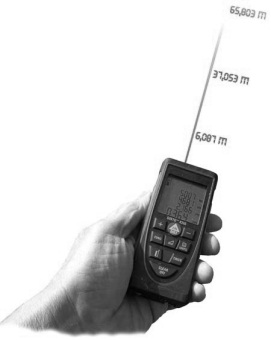 Mērījumu diapazons 0,05 - 50Lāzera klase 2Mērījumu precizitāte, tipiski +/- 1,5 mmMērījumu diapazons 0-360 ° (4 x 90 °)Mērīšanas precizitāte (tipisks) +/- 0,2 °Mērījumu laiks, tipiski <0,5 sMērvienības m / cm, pēdas / collasAtmiņas ietilpība - vismaz 15-20 (vērtības)  2Siltuma, mitruma detektors: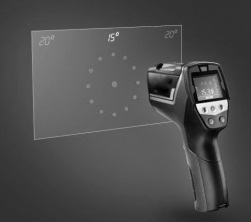 Aptuvenais darba diapazons 1 mOptika: 10:01Temperatūra: - 20 bis +200 CPrecizitāte: ± 1.0 C;Mitruma mērījumu precizitāte: ± 2%3Digitālais līmeņrādis: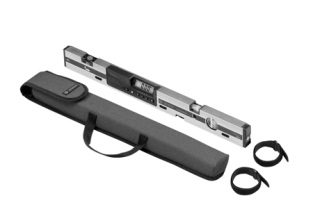 Garums: ne īsāks par 1.20mMērījumu diapazons 0 – 360° (4 x 90°)Precizitāte 0°/90° ± 0.05°Lāzera klase 2Lāzera precizitāte ± 0,5 mm/mMērvienības °, %, mm/mKam:Daugavpils pilsētas pašvaldības iestādei „Komunālās saimniecības pārvalde”, Saules ielā 5A, Daugavpils, LV-5401, LatvijaPretendents vai piegādātāju apvienība:Adrese:Kontaktpersona, tās tālrunis, fakss un e-pasts:Datums:Pretendents vai piegādātāju apvienība Bankas rekvizīti:Cena EUR bez PVN (cipariem un vārdiem)Pretendenta pārstāvis:                 (amats, paraksts, vārds, uzvārds, zīmogs)Nr.p.k.Preces nosaukumsMērvienībaDaudzumsVienības cena, EUR(bez PVN)Kopā EUR(bez PVN)1.Lāzera tālmērsgab.12.Siltuma, mitruma detektorsgab.3.Digitālais līmeņrādisgab.1Kopā:PVN 21%:Pavisam kopā:Pretendenta pārstāvis:                 (amats, paraksts, vārds, uzvārds, zīmogs)ParakstsUzvārds:   Vārds:Dzimšanas datums:Izglītība:                       Mācību iestāde:Mācību iestāde:Mācību iestāde:Datums: no / līdz Datums: no / līdz Datums: no / līdz Iegūtais grāds un vai diploms:Iegūtais grāds un vai diploms:Iegūtais grāds un vai diploms:ValodaLasītprasmeRunāt prasmeRakstītprasmeLatviešuAngļuVācuKrievu1.Piederība pie profesionālajām organizācijām:2.Citas iemaņas:3.Patreizējais amats:4.Specializācija:Kompānijas nosaukums:Adrese:Datums no / līdzAmats:Darba apraksts:Darba izpildes gadsValsts, kompānijaAmatsKlients, darba aprakstsNoLīdz**Vārds, uzvārdsParakstsDatums<Darba devēja nosaukums><Reģistrācijas numurs><Adrese><Paraksttiesīgās personas amata nosaukums, vārds un uzvārds><Parkasttiesīgās personas paraksts>